BAN GIÁM ÐỐC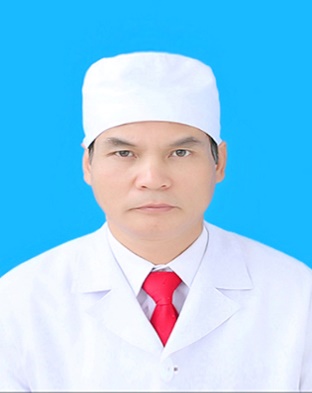 Giám ÐốcBSCKI : Đào Quý Vinh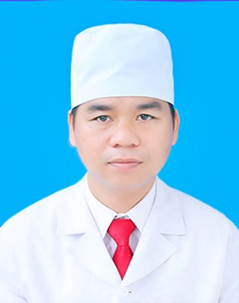 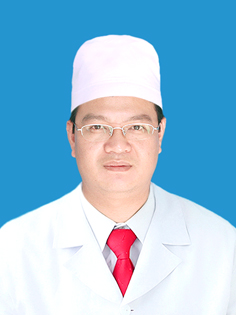 Phó Giám ÐốcBSCKI: Đinh Văn TamPhó Giám ÐốcBSCKI:Vì Duy HiệpPhó Giám Ðốc    ThsBS:Nguyễn Trung KiênTRƯỞNG PHÒNG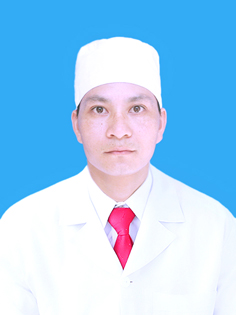 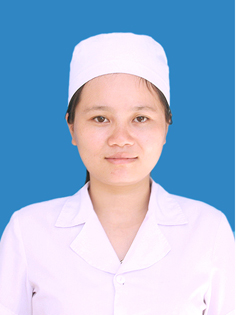 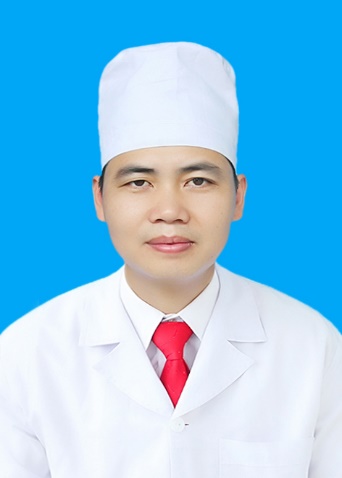 
PTP.Kế Hoạch Tổng Hợp - Điều DưỡngBSCKI:LườngHoàngTrườngPTP.Kế Hoạch Tổng Hợp - Điều DưỡngDSĐH: Bàn Thị MaiPTP.Kế Hoạch Tổng Hợp - Điều DưỡngCN. Đinh Văn Thân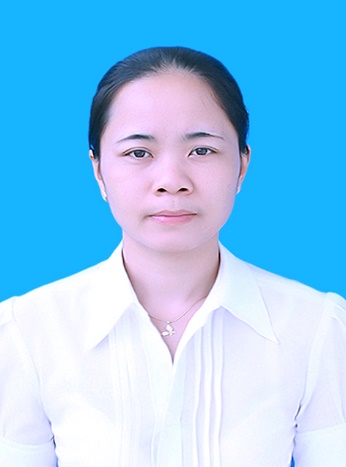 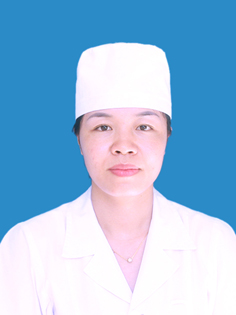 Kế Toán Trưởng CN. Nguyễn Thị LànP.TP: Tổ Chức - Hành ChínhVT: Lường Thị Hậu
Trưởng Khoa DượcDS.ÐH: Hà Thị HươngKHỐI LÂM SÀNG NỘI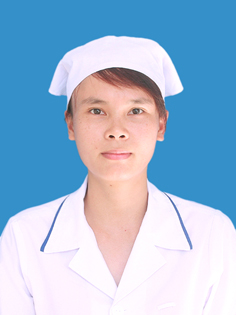 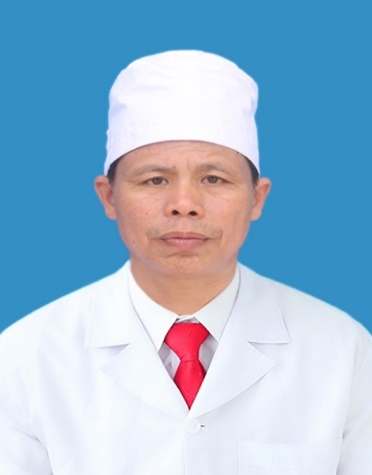 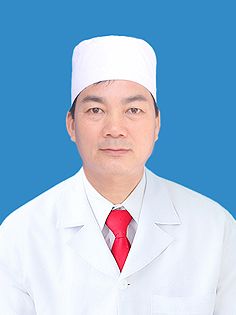 PTK Chống Nhiễm KhuẩnCĐ.ĐD:Lường T.Mai LanPTK Hồi Sức Cấp CứuBSCKI: Đinh Văn BíchP.Trưởng Khoa NộiBSCKI: Sa  Ngọc Thi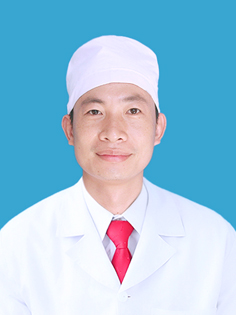 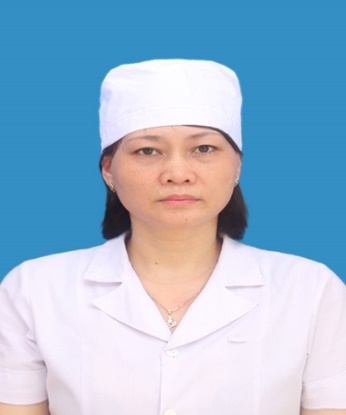 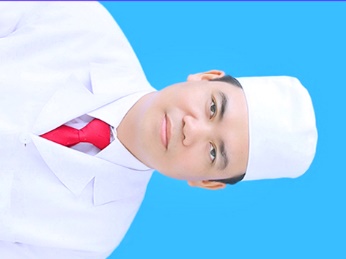 TK. Khoa Khám bệnhBS: Mùi Duy ThắngTK YHCT-PHCNBS: Đoàn Thị HườngTrưởng Khoa NhiBS.CKI: Bạc Văn Păn KHỐI LÂM SÀNG NGOẠI - SẢN – LCK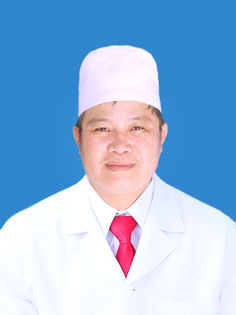 
P.Trưởng Khoa NgoạiBSCKI : Đỗ Văn QuyếtTK Phụ Sản   BS CKI: Cầm Văn Hiền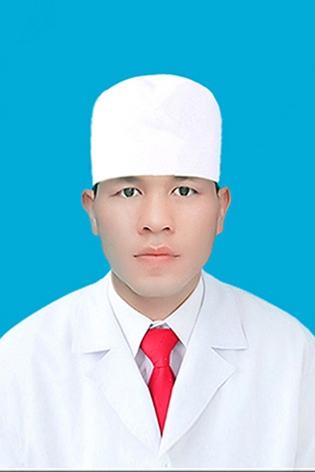 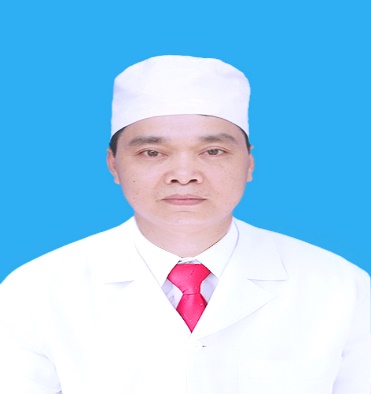 TK Liên Chuyên Khoa   BS: Lò Văn NgọcTK Truyền Nhiễm   BS CKI: Lò Văn HưngKHỐI CẬN LÂM SÀNG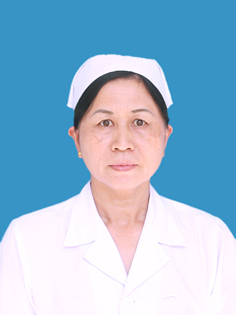 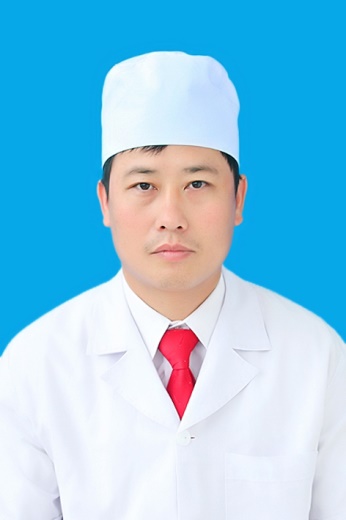 TK Xét NghiệmKTV: Cầm Thị YếnKhoa Chẩn Ðoán Hình Ảnh KTV : Đinh Văn Ấm